This Word module should be used for all taxonomic proposals. 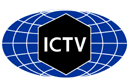 Please complete Part 1 and:either Part 3 for proposals to create new taxa or change existing taxa or Part 2 for proposals of a general nature.   Submit the completed Word module, together with the accompanying Excel module named in Part 3, to the appropriate ICTV Subcommittee Chair.The Word module explains and justifies your proposal. The Excel module is a critical document that will be used to implement the proposed taxonomic changes once they are approved and ratified. If proposals presented in the Word module are not presented accurately in the Excel module, the taxonomic changes cannot proceed.For guidance, see the notes written in blue, below, and the Help Notes in file Taxonomic_Proposals_Help_2019.Part 1: TITLE, AUTHORS, etcPart 2: NON-STANDARDTemplate for any proposal regarding ICTV procedures, rules or policy, not involving the creation of new taxonomy. Part 3: PROPOSED TAXONOMYThe taxonomic changes you are proposing should be presented on an accompanying Excel module, 2019_TP_Template_Excel_module. Please enter the file name of the completed module in this box.Supporting material:Create one new species (Mosavirus B) in the genus MosavirusThe genus Mosavirus presently consists of only one species, Mosavirus A, with two types. A novel, mosavirus-like picornavirus was detected in the intestinal contents of captured Himalayan marmots (Marmota himalayana) from the Qinghai-Tibetan Plateau, China (Luo et al., 2018). Relation to mosavirus and other picornaviruses:- Genome layout of marmot mosavirus:	5'-UTRIRES-II[L-1A-1B-1C-1D-2Anpgp/2B-2Chel/3A-3B1VPg-3B2VPg-3Cpro-3Dpol]3'-UTR	(compare Fig. 1 of supporting material)- Marmot mosavirus has typical hallmarks of picornaviruses:		- long L protein possibly with proteinase activity,		- capsid proteins 1B, 1C, 1D have rhv domains with drug-binding site,		- 2A has a NPGP-motif,		- 2Chel with GxxGxGKS motif of helicases,		- two 3BVPg peptides with Y-3 residue,		- 3Cpro with GxCGx14GxH motif,		- 3Dpol with KDE, PSG, YGDD and FLKR motifs,- Marmot mosavirus P1 and 3CD sequences cluster with the mosavirus sequences in phylogenetic analyses (compare Figs. 2 & 3 of supporting material).Distinguishing features of marmot mosavirus compared to mosavirus A1 and A2:- Marmot mosavirus has a shorter L protein (385 aa vs. 452 aa of mosavirus 2; 5'-end of mosavirus A1 may be incomplete; its L protein has a length of 192 aa, N-terminus is missing). The protein sequences show little similarity to each other and to the aphthovirus and erbovirus L proteins.- Sequence divergence (uncorrected p-distance) of complete genome suggests a distinct mosavirus species:	mosavirus B1 vs. mosavirus A1	56.2%				mosavirus B1 vs. mosavirus A2	58.9%- Sequence divergences (uncorrected p-distances) of orthologous proteins in pairwise comparisons of mosaviruses with representative picornavirus supergroup 1 viruses (Ailurivirus/Aphthovirus/Bopivirus/Cardiovirus/Cosavirus/Erbovirus/Hunnivirus/Malagasi-virus/Mischivirus/Senecavirus/Teschovirus/Torchivirus/Tottorivirus/unclassified siropiviruses) justify creation of a new species (compare Table 1).Table 1: Amino acid divergence*								mosavirus B1 (marmot mosavirus) vs. member of ...		P1	VP1	2Chel	3Cpro	3Dpol	within-genus comparisons:Mosavirus	mosavirus A1				0.500	0.638	0.505	0.653	0.441			mosavirus A2				0.507	0.628	0.508	0.657	0.454between-genus comparisons:Ailurivirus	ailurivirus A1				0.661	0.720	0.654	0.754	0.611Aphthovirus	foot-and-mouth disease virus O1		0.717	0.789	0.696	0.768	0.639Bopivirus	bopivirus A1				0.682	0.864	0.664	0.793	0.645Cardiovirus	cardiovirus A1				0.623	0.718	0.632	0.755	0.616Cosavirus	human cosavirus A1			0.683	0.749	0.646	0.768	0.654Erbovirus	erbovirus A1				0.641	0.760	0.675	0.795	0.628Hunnivirus	hunnivirus A1				0.709	0.829	0.671	0.765	0.628Malagasivirus	malagasivirus A1				0.693	0.778	0.655	0.785	0.643Mischivirus	mischivirus A1				0.674	0.757	0.609	0.738	0.597Senecavirus	senecavirus A1				0.685	0.780	0.635	0.778	0.618Mupivirus†	mupivirus A1				0.622	0.726	0.614	0.811	0.621			mupivirus A2				0.615	0.735	0.615	0.806	0.623Teschovirus	teschovirus A1				0.708	0.802	0.695	0.778	0.636Torchivirus	torchivirus A1				0.622	0.736	0.685	0.705	0.544Tottorivirus	tottorivirus A1				0.700	0.782	0.689	0.789	0.631	* number of amino acid differences per site† proposed genusExemplar:Mosavirus B, mosavirus B1 (marmot mosavirus) strain HT8, GenBank acc. no. KY855435Species demarcation criteria:Members of a species of the genus Mosavirus:- are less than 30% divergent in polyprotein aa sequence,-are less than 35% divergent in P1 aa sequence,-are less than 30% divergent in 2C+3CD aa sequence,- share a common genome organization,Supporting MaterialFigure 1: Genome of mosaviruses (schematic depiction). The open reading frame is indicated by a box. Positions of putative 3Cpro cleavage sites are indicated by a , the VP0 processing site by a ¶ and the site of termination/reinitiation of RNA translation at the NPGP sequence motif is indicated by a hash (#). The names and lengths of the deduced proteins are presented. The 5'-UTR may be incomplete. The 1D/2A cleavage site of mosaviruses in unclear.Legend to Figure 2:  Phylogenetic analysis of picornavirus P1 using Bayesian tree inference (MrBayes 3.2). Seventy-six picornavirus sequences of the Ailurivirus/Aphthovirus/Bopivirus/Cardiovirus/Cosavirus/Erbovirus/ Hunnivirus/Malagasivirus/Mischivirus/Mosavirus/Senecavirus/Teschovirus/Torchivirus/Tottorivirus supergroup were retrieved from GenBank; the enterovirus sequence served as outgroup. [Note: the supergroup does not imply a taxonomic entity but reflects phylogenetic clustering of the respective genera observed in different tree inference methods (NJ, ML, Bayesian MCMC).] Presented are GenBank accession numbers, genus names, species names, type and—if available—common names in round brackets. Designations of isolates are given in square brackets. Yet unassigned viruses are printed in blue. The proposed name is printed in red and indicated by a dot (). Numbers at nodes indicate posterior probabilities obtained after 1,000,000 generations. The optimal substitution model (GTR+G+I) was determined with MEGA 5. The scale indicates substitutions/site.Legend to Figure 3:  Phylogenetic analysis of picornavirus 3CD using Bayesian tree inference (MrBayes 3.2). Seventy-two picornavirus sequences of the Ailurivirus/Aphthovirus/Bopivirus/Cardiovirus/Cosavirus/Erbovirus/ Hunnivirus/Malagasivirus/Mischivirus/Mosavirus/Senecavirus/Teschovirus/Torchivirus/Tottorivirus supergroup were retrieved from GenBank; the enterovirus sequence served as outgroup. [Note: the supergroup does not imply a taxonomic entity but reflects phylogenetic clustering of the respective genera observed in different tree inference methods (NJ, ML, Bayesian MCMC).] Presented are GenBank accession numbers, genus names, species names, type and—if available—common names in round brackets. Designations of isolates are given in square brackets. Yet unassigned viruses are printed in blue. The proposed name is printed in red and indicated by a dot (). Numbers at nodes indicate posterior probabilities obtained after 2,000,000 generations. The optimal substitution model (GTR+G+I) was determined with MEGA 5. The scale indicates substitutions/site.Code assigned:2019.011S2019.011SShort title: Create one new species (Mosavirus B) in the genus MosavirusShort title: Create one new species (Mosavirus B) in the genus MosavirusShort title: Create one new species (Mosavirus B) in the genus MosavirusShort title: Create one new species (Mosavirus B) in the genus MosavirusAuthor(s) and email address(es): Author(s) and email address(es): Author(s) and email address(es): Author(s) and email address(es): List authors in a single line Archives of Virology citation format (e.g. Smith AB, Huang C-L, Santos, F)List authors in a single line Archives of Virology citation format (e.g. Smith AB, Huang C-L, Santos, F)Provide email address for each author in a single line separated by semi-colonsProvide email address for each author in a single line separated by semi-colonsZell R, Gorbalenya AE, Hovi T, Knowles NJ, Lindberg M, Oberste S, Palmenberg AC, Reuter G, Simmonds P, Skern T, Tapparel C, Wolthers K, Woo PZell R, Gorbalenya AE, Hovi T, Knowles NJ, Lindberg M, Oberste S, Palmenberg AC, Reuter G, Simmonds P, Skern T, Tapparel C, Wolthers K, Woo Proland.zell@med.uni-jena.de; a.e.gorbalenya@lumc.nl; tapani.hovi@thl.fi; nick.knowles@pirbright.ac.uk; michael.lindberg@lnu.se; soberste@cdc.gov; acpalmen@wisc.edu; reuter.gabor@gmail.com; peter.simmonds@ndm.ox.ac.uk; timothy.skern@meduniwien.ac.at; caroline.tapparel@unige.ch; k.c.wolthers@amc.uva.nl; pcywoo@hkucc.hku.hkroland.zell@med.uni-jena.de; a.e.gorbalenya@lumc.nl; tapani.hovi@thl.fi; nick.knowles@pirbright.ac.uk; michael.lindberg@lnu.se; soberste@cdc.gov; acpalmen@wisc.edu; reuter.gabor@gmail.com; peter.simmonds@ndm.ox.ac.uk; timothy.skern@meduniwien.ac.at; caroline.tapparel@unige.ch; k.c.wolthers@amc.uva.nl; pcywoo@hkucc.hku.hkAuthor(s) institutional address(es) (optional):Author(s) institutional address(es) (optional):Author(s) institutional address(es) (optional):Author(s) institutional address(es) (optional):Corresponding authorCorresponding authorCorresponding authorCorresponding authorRoland Zell (roland.zell@med.uni-jena.de)Roland Zell (roland.zell@med.uni-jena.de)Roland Zell (roland.zell@med.uni-jena.de)Roland Zell (roland.zell@med.uni-jena.de)List the ICTV study group(s) that have seen this proposal:List the ICTV study group(s) that have seen this proposal:List the ICTV study group(s) that have seen this proposal:List the ICTV study group(s) that have seen this proposal:A list of study groups and contacts is provided at http://www.ictvonline.org/subcommittees.asp . If in doubt, contact the appropriate subcommittee chair (there are six virus subcommittees: animal DNA and retroviruses, animal ssRNA-, animal ssRNA+, fungal and protist, plant, bacterial and archaeal)A list of study groups and contacts is provided at http://www.ictvonline.org/subcommittees.asp . If in doubt, contact the appropriate subcommittee chair (there are six virus subcommittees: animal DNA and retroviruses, animal ssRNA-, animal ssRNA+, fungal and protist, plant, bacterial and archaeal)Picornaviridae Study GroupPicornaviridae Study GroupICTV Study Group comments (if any) and response of the proposer:ICTV Study Group comments (if any) and response of the proposer:ICTV Study Group comments (if any) and response of the proposer:ICTV Study Group comments (if any) and response of the proposer:Date first submitted to ICTV:Date first submitted to ICTV:Date first submitted to ICTV:21/05/2019Date of this revision (if different to above):Date of this revision (if different to above):Date of this revision (if different to above):ICTV-EC comments and response of the proposer:Text of proposal:Name of accompanying Excel module: 2019.011S.N.v1.1newsp_Mosavirus_B.xlsxadditional material in support of this proposalPlease explain the reasons for the taxonomic changes you are proposing and provide evidence to support them. The following information should be provided, where relevant:Species demarcation criteria: Explain how new species differ from others in the genus and demonstrate that these differences meet the criteria previously established for demarcating between species. If no criteria have previously been established, and if there will now be more than one species in the genus, please state the demarcation criteria you are proposing. Higher taxa: There is no formal requirement to state demarcation criteria when proposing new genera or other higher taxa. However, a similar concept should apply in pursuit of a rational and consistent virus taxonomy. Please indicate the origin of names assigned to new taxa at genus level and above.For each new genus a type species must be designated to represent it. Please explain your choice. Supporting evidence: The use of Figures and Tables is strongly recommended (note that copying from publications will require permission from the copyright holder). For phylogenetic analysis, please provide a tree where branch length is proportional to genetic distance, generated using an appropriate algorithm (Neighbour-Joining, Maximum Likelihood, or Bayesian) and provide evidence of the reliability of the branching (e.g., by bootstrapping). Please refer to the Help Notes file (Taxonomic_Proposals_Help_2019) for more information.References:1.	Luo XL, Lu S, Jin D, Yang J, Wu SS, Xu J. 2018. Marmota himalayana in the Qinghai-Tibetan plateau as a special host for bi-segmented and unsegmented picobirnaviruses. Emerg Microbes Infections 7:20